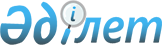 О внесении дополнений в решение Жанаозенского городского маслихата от 30 сентября 2013 года № 21/171 "Об утверждении Правил оказания социальной помощи, установления размеров и определения перечня отдельных категорий нуждающихся граждан"
					
			Утративший силу
			
			
		
					Решение Жанаозенского городского маслихата Мангистауской области от 28 ноября 2017 года № 15/183. Зарегистрировано Департаментом юстиции Мангистауской области 15 декабря 2017 года № 3487. Утратило силу решением Жанаозенского городского маслихата Мангистауской области от 16 апреля 2021 года № 3/27
      Сноска. Утратило силу решением Жанаозенского городского маслихата Мангистауской области от 16.04.2021 № 3/27 (вводится в действие по истечении десяти календарных дней после дня его первого официального опубликования).

      Примечание РЦПИ.

      В тексте документа сохранена пунктуация и орфография оригинала.
      В соответствии с Бюджетным Кодексом Республики Казахстан от 4 декабря 2008 года, Законом Республики Казахстан от 23 января 2001 года "О местном государственном управлении и самоуправлении в Республике Казахстан", а также постановлениями Правительства Республики Казахстан от 21 мая 2013 года № 504 "Об утверждении Типовых правил оказания социальной помощи, установления размеров и определения перечня отдельных категорий нуждающихся граждан" и от 26 июля 2017 года № 446 "О внесении изменений и дополнений в постановление Правительства Республики Казахстан от 23 января 2008 года № 58 "Об утверждении Правил присуждения образовательного гранта для оплаты высшего образования", Жанаозенский городской маслихат РЕШИЛ:
      1. Внести в решение Жанаозенского городского маслихата от 30 сентября 2013 года № 21/171 "Об утверждении Правил оказания социальной помощи, установления размеров и определения перечня отдельных категорий нуждающихся граждан" (зарегистрировано в Реестре государственной регистрации нормативных правовых актов за № 2305, опубликовано в газете "Жанаозен" от 6 ноября 2013 года № 45) следующие дополнения:
      в Правилах оказания социальной помощи, установления размеров и определения перечня отдельных категорий нуждающихся граждан:
      дополнить пунктом 15-2 следующего содержания:
      "15-2. Образовательные гранты за счет средств местного бюджета присуждаются на конкурсной основе с учетом потребности региона в кадрах для обучения в высших учебных заведениях по конкретным специальностям, языковым отделениям и формам обучения в соответствии с баллами сертификатов по результатам единого национального тестирования или комплексного тестирования согласно очередности специальностей, заявленных абитуриентами, с выдачей свидетельства о присуждении образовательного гранта.";
      в пункте 18:
      дополнить подпунктами 9), 10) следующей редакции:
      "9) специальный договор (для обучающихся в интернатуре или резидентуре);
      10) свидетельство о присуждении образовательного гранта за счет средств местного бюджета.".
      2. Контроль за исполнением настоящего решения возложить на постоянную комиссию Жанаозенского городского маслихата по вопросам образования, здравоохранения, культуры, спорта, экологии, общественной безопасности и социальной защиты (председатель комиссии М.Сарыев ).
      3. Государственному учреждению "Аппарат Жанаозенского городского маслихата" (руководитель аппарата А.Ермуханов) обеспечить государственную регистрацию настоящего решения в органах юстиции, его официальное опубликование в Эталонном контрольном банке нормативных правовых актов Республики Казахстан и в средствах массовой информации.
      4. Настоящее решение вступает в силу со дня государственной регистрации в органах юстиции и вводится в действие по истечении десяти календарных дней после дня его первого официального опубликования.
       "СОГЛАСОВАНО"
      Руководитель государственного
      учреждения "Жанаозенский городской
      отдел занятости и социальных программ"
      Б.Маркашова 
      4 декабрь 2017 год
      Руководитель государственного учреждения 
      "Жанаозенский городской отдел экономики и 
      финансов"
      Р.Джантлеуова 
      4 декабрь 2017 год
					© 2012. РГП на ПХВ «Институт законодательства и правовой информации Республики Казахстан» Министерства юстиции Республики Казахстан
				
      Председатель сессии

С.Мухаммедов

      Секретарь городского маслихата

С.Мынбай
